Tunja, Febrero de 2019Señor (a)(es):Asunto: Convocatoria “Cuentame tu Cuento”. Respetados Docentes, estudiantes, administrativos, egresados y externos.   Reciba un cordial saludo en nombre de la Facultad de Arquitectura Diseño y Urbanismo de la Universidad de Boyacá. Para el Programa de Diseño Gráfico es un placer invitarlo a usted a la convocatoria “Cuentame Tu Cuento” en su primera versión. La convocatoria busca generar una base de datos de textos originales con  temáticas infantiles. Los seleccionados  contarán con la revisión, corrección de estilo y clasificación para posterior edición y producción. Dicho ejercicio se realizará en conjunto con docentes y estudiantes de los programas de Diseño y Comunicación social de la Universidad de Boyacá. Es importante recalcar que la convocatoria está orientada a Fomentar el hábito por la lectura a través de contenidos editoriales pedagógicos que generen aprendizajes significativos en niños de escasos recursos de Instituciones  Educativas de Básica Primaria del casco Rural en Boyacá. Además, se busca integrar este esfuerzo colectivo con las propuestas literarias que usted como autor esté desarrollando y de esta forma, dejar abierta la puerta para que nos hagan llegar sus cuentos o historias (Ver Anexo) con el fin de compartir con ustedes la experiencia de éste proyecto social.Un abrazo sincero y los mejores deseos para que los proyectos que emprendan, lleguen a feliz término.Cordialmente,DG. MARCELA ARANGO 	 			D.G. JAVIER GONZALO PINZ	Coordinador de Proyección Social	 		Docente Programa Diseño Gráfico  Facultad de Arquitectura Diseño y Urbanismo		javgonpinzon@uniboyaca.edu.co   mnarango@uniboyaca.edu.coFormato Especificaciones técnicas CUENTAME TU CUENTOCONCEPTO EDITORIAL: Cuento Infantil     PLAZO MAXIMO PARA ENTREGA JUNIO 2019 Enviar propuesta atraves del formulario: https://goo.gl/forms/tGWYtkH2EblQLW7u2 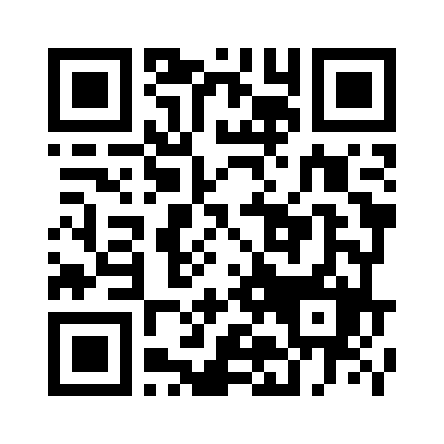 https://goo.gl/forms/tGWYtkH2EblQLW7u2o diligenciar la propuesta atraves de este medio y enviar al correo proyeccionsocialfadu@uniboyaca.edu.co Enviar propuesta atraves del formulario: https://goo.gl/forms/tGWYtkH2EblQLW7u2 https://goo.gl/forms/tGWYtkH2EblQLW7u2o diligenciar la propuesta atraves de este medio y enviar al correo proyeccionsocialfadu@uniboyaca.edu.co Enviar propuesta atraves del formulario: https://goo.gl/forms/tGWYtkH2EblQLW7u2 https://goo.gl/forms/tGWYtkH2EblQLW7u2o diligenciar la propuesta atraves de este medio y enviar al correo proyeccionsocialfadu@uniboyaca.edu.co Enviar propuesta atraves del formulario: https://goo.gl/forms/tGWYtkH2EblQLW7u2 https://goo.gl/forms/tGWYtkH2EblQLW7u2o diligenciar la propuesta atraves de este medio y enviar al correo proyeccionsocialfadu@uniboyaca.edu.co Género Literario ExtensiónFuente y TamañoCaracteresCuento 1 Página Mínimo 4 Páginas Máximo  Arial / 12 Puntos De 3500- 6500 caracteres    incluir espacios. ADJUNTAR A ESTE DOCUMENTO  Retrato (Tipo foto de Carnet). ADJUNTAR A ESTE DOCUMENTO  Retrato (Tipo foto de Carnet). Nombre Completo  Documento de Identificación Profesión Área de Especialización  Dirección de Residencia E-Mail Teléfono Móvil y FijoEntidad donde laboraBrevísimo CV (Un párrafo de hasta 500 caracteres que resuma los puntos principales de su trayectoria)